Sécurité routière dans les zones scolairesQuartier de Sillery et de Saint-Louis2021-2022Semaine de mobilisation du 16 au 20 mai 2022, 2e éditionCollège Jésus-Marie de SilleryÉcole Saint-Louis-de-France-Saint-Yves, 3 campusSemaine de mobilisation du 10 au 14 mai 2021, 1re éditionÉcole Saint-Michel de SilleryUne initiative du milieu scolaire en partenariat avec le conseil de quartier. Ce projet est rendu possible grâce au Programme de soutien à la mobilisation du service du transport et de la mobilité intelligente de la ville de Québec.C:\Users\Utilisateur\Dropbox\Luc-dossiers\Conseil de Quartier de Sillery\Vision Sécurité Routière 2021-2022\Reddition de compte 2021-2022\Sécurité routière zones scolaires Images 2022.docxDans une classe de 6e année du collège Jésus-MarieAttestation de suivi de la formation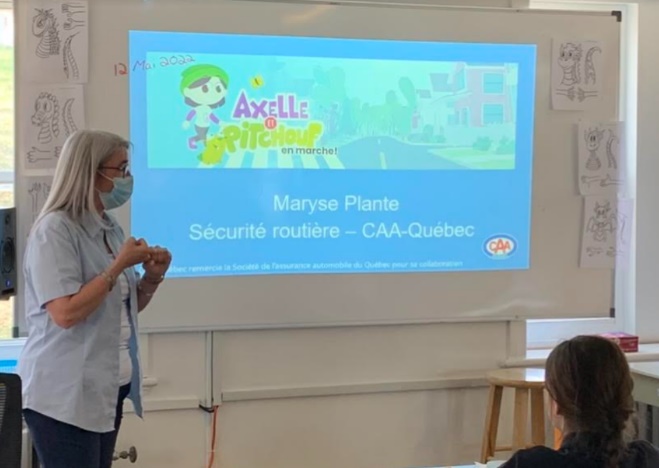 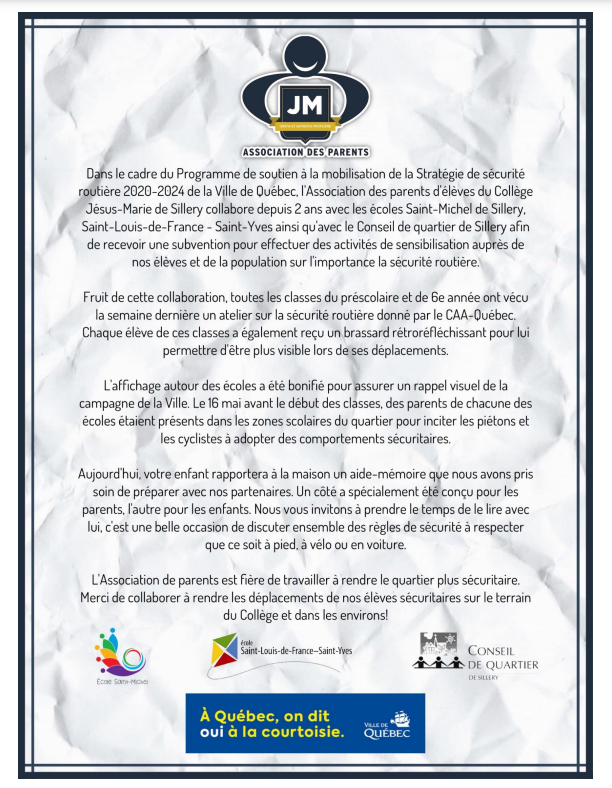 Source : Marie-Ève Gaudreault, 2022.Source : Marie-Ève Gaudreault, 2022Brassard et attestation personnalisée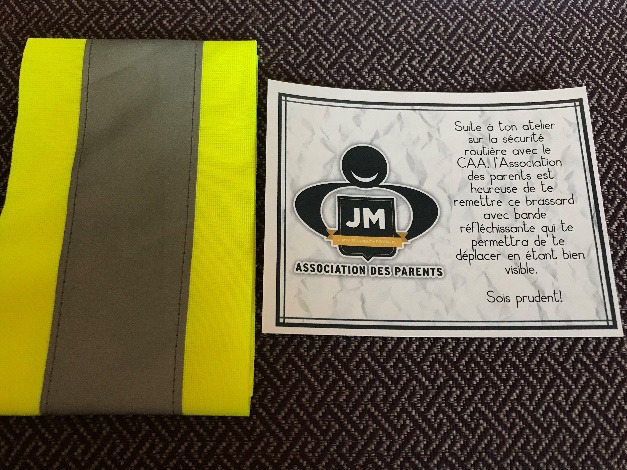 Source : Marie-Ève Gaudreault, 2022.Bénévoles de l’école Saint-YvesBénévoles de Saint-Louis-de-France I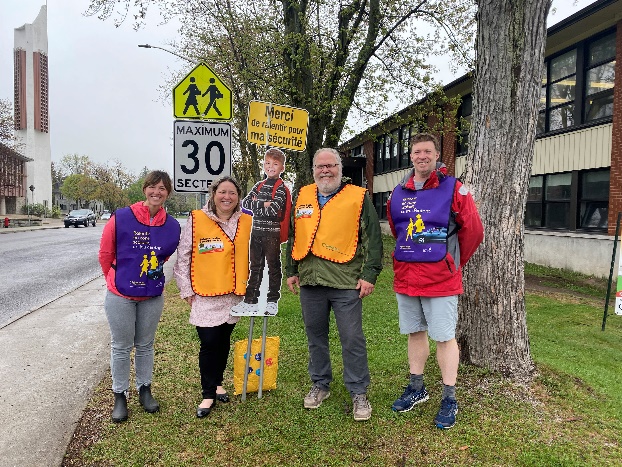 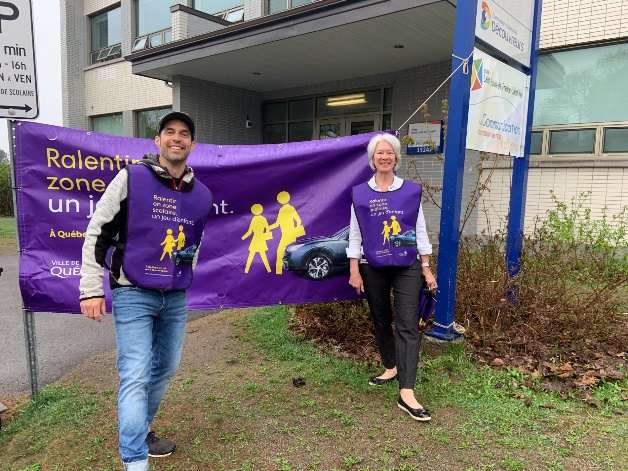 Source : Jérôme Lavoie, 2022.De gauche à droite, Mme Siltiane Goulet, vice-présidente du conseil d’établissement, Mme Karine Drolet, directrice adjointe de l’école Saint-Yves, M. Patrice Roy, membre du CE et un autre membre de l’équipe.Source : Jérôme Lavoie, 2022.De gauche à droite, monsieur Jérôme Lavoie, président du conseil d’établissement et madame Donna Harquail, directrice tous deux de l’école Saint-Louis-de-France-Saint-Yves.Bénévoles de l’école Saint-MichelBénévoles de l’école Saint-Michel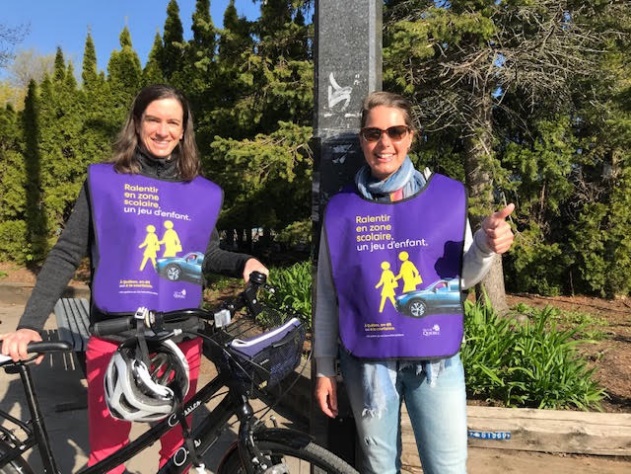 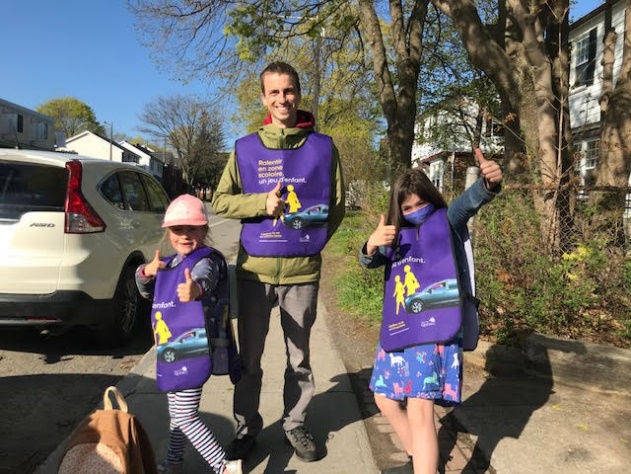 Source : Christina Caron, 2021.Deux mamans bénévoles.Source : Christina Caron, 2021.Le papa, Jacques-Étienne Beaudet, et deux élèves, Juliette Beaudet et Clémence Bélanger.